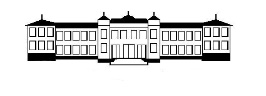 СРЕДНО УЧИЛИЩЕ“ЦАР СИМЕОН ВЕЛИКИ” – ВИДИНВИДИН 3700 УЛ. „ТЪРГОВСКА“ №6 ТЕЛ: 094/600 221Вх. № ………………………………………….ДО Г-Н / Г-ЖА ………………………………..КЛАСЕН РЪКОВОДИТЕЛ НА НА  ……… КЛАСЗАЯВЛЕНИЕОт……………………………..…………………………………………………………………………………………………………………….., родител на ………………………………………………………………………………………………………………………………., ученик в …….. клас за учебната ……../……. г., телефон за контакт:……………………………Относно: Отсъствие по уважителни причини до 3 дни за учебната година.						УВАЖАЕМИ ГОСПОДИН/ГОСПОЖО …………………………………..,Моля да уважите отсъствията на сина ми/дъщеря ми ………………………………………………………………………………………………………………………………………………………….ученик/ученичка в …......... клас за уч. 20………./20……… г. от учебни занятия считаноот…………………………. до ……………………………  и същите да бъдат считани като отсъствия по уважителни причини.Причините, наложили отсъствията, са следните:……………………………………………………………………………………………………………………………………………………………………………………………………………………………………………………………………………………………………………………………………………………………………………………………………………………………………………………………………………..С уважение, Подпис: …………………………Дата: ……………………………СТАНОВИЩЕ НА КЛАСЕН РЪКОВОДИТЕЛ:ПОДПИС: